                                Мой книжный уголок.Я вам хочу представить книжный уголокЧто так похож на сказочный цветокНе просто стенд, где вклеены страницыЗдесь есть картины, игры, книги Мир полон красок, ярких впечатленийВсе для познания и вдохновенья-Формирования духовной красоты, привития сердечной добротыИ вот в зависимости от программы, меняются и наши панорамыПроизведения, что так детьми любимы и так по возрасту необходимыСтихи Чуковского, Барто и МихалковаРассказы Пришвина, Бианки и ТолстогоКартины Шишкина и ВаснецоваСтихи, рисунки и самих ребят, бывает и поделок целый рядНаш книжный, чудо уголок – обновляется в определенный срокВсе наши темы, словно лепестки, а души детские они же, как росткиВедь, что посеем, то мы и пожнемМы результатов лишь хороших ждем А этот уникальный уголок,  не первому, уж выпуску помог.                                                                                Урмеева Римма  Шаукатовна                                                     Воспитатель МАДОУ «Детский сад   №125»                                                        Кировского района г. Казани            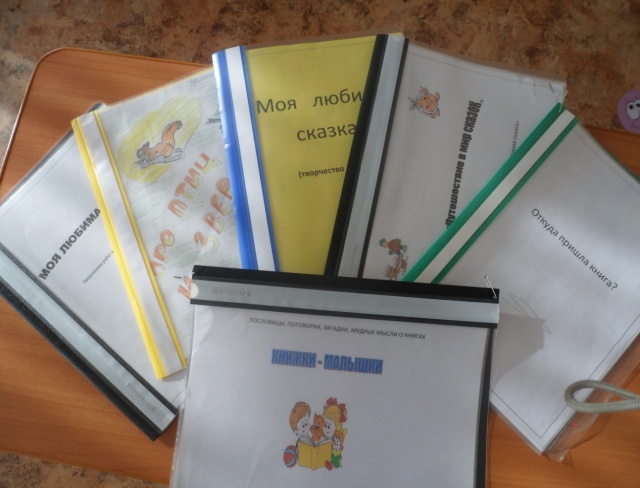 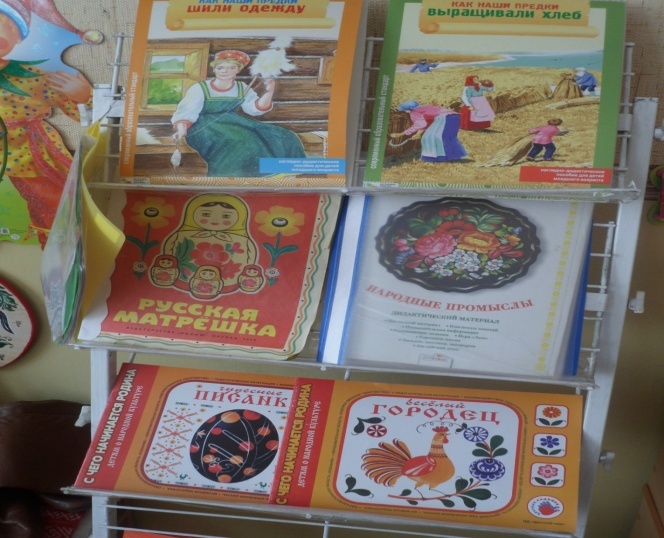 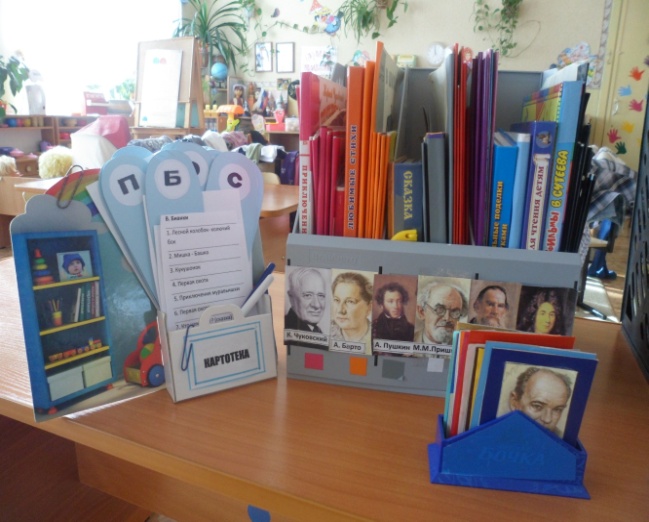 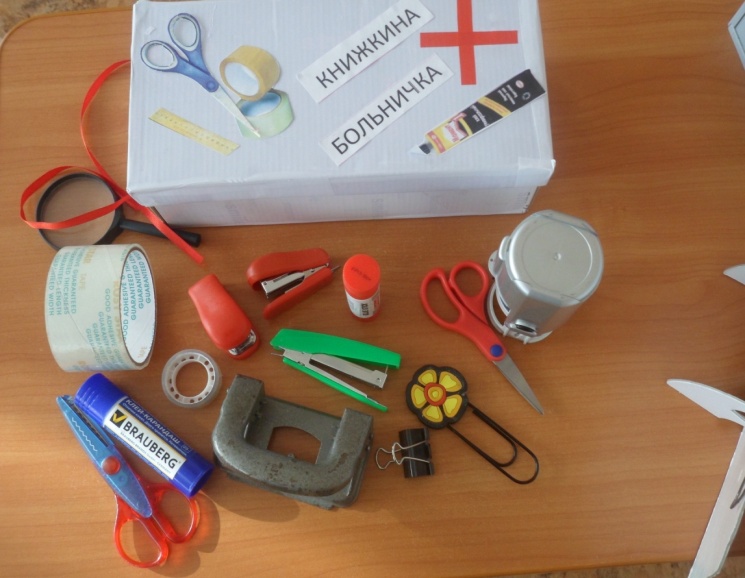 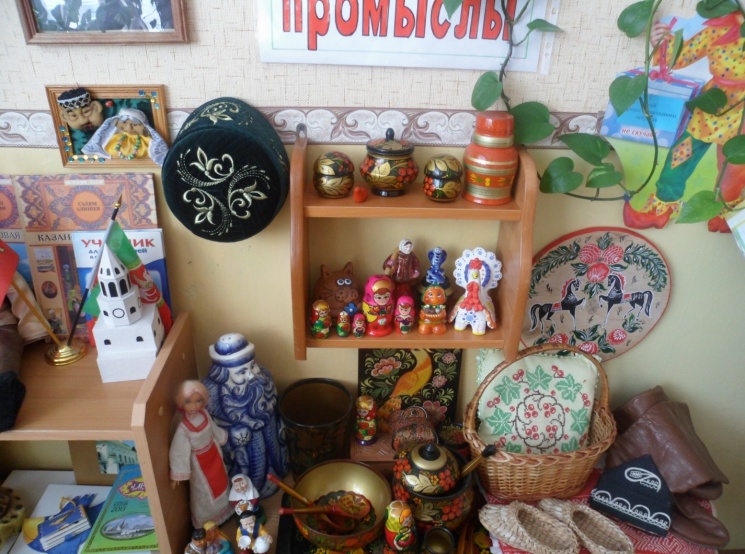 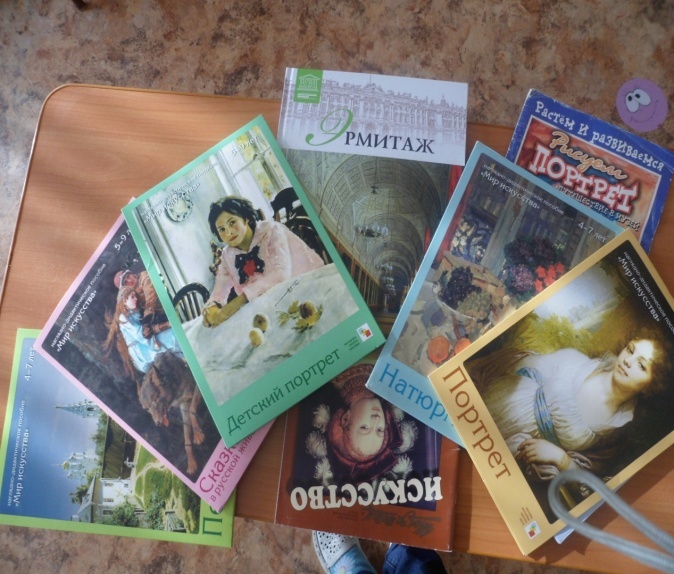 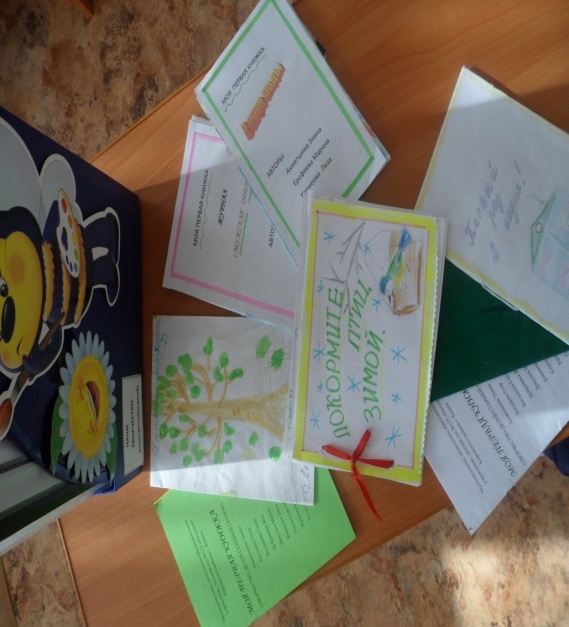 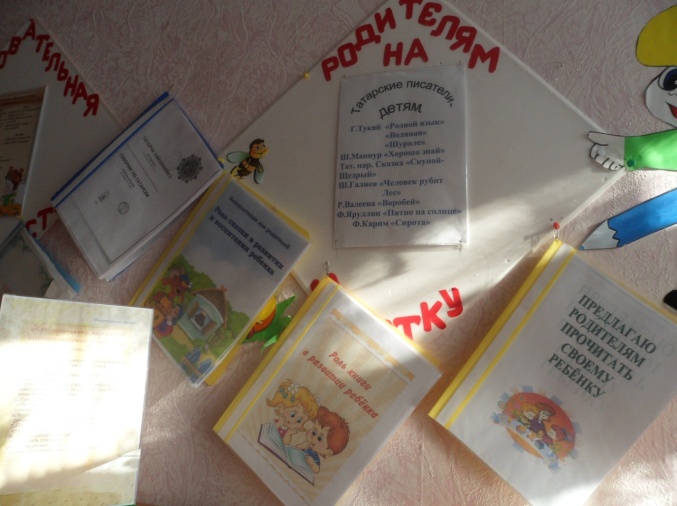 